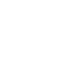 НОВООДЕСЬКА МІСЬКА РАДАМИКОЛАЇВСЬКОЇ ОБЛАСТІР І Ш Е Н Н ЯКеруючись  статтею 26 Закону України "Про місцеве самоврядування в Україні", відповідно до статей 201, 206 Земельного кодексу України,статей 13, 23 Закону України «Про оцінку земель», «Порядку нормативної грошової оцінки несільськогосподарського призначення (крім земель у межах населених пунктів)» затвердженого наказом Міністерства аграрної політики та продовольства України № 508 від 22.08.2013 року, розглянувши клопотання директора ТОВ «ГУРТ-ГРУП» Ніколаєва М.В. щодо затвердження технічної документації з нормативної грошової оцінки земельної ділянки, яка передбачена до надання у користування на умовах оренди ТОВ «ГУРТ-ГРУП» для розміщення та експлуатації об’єктів дорожнього сервісу по вул. Іпатенка, 32А, Новоодеської міської ради Миколаївського району Миколаївської області (за межами населеного пункту) (кадастровий номер 4824810000:06:000:0074), враховуючи рекомендації постійних комісій,  міська рада В И Р І Ш И Л А:1. Затвердити технічну документацію з нормативної грошової оцінки земельної ділянки, яка передбачена до надання у користування на умовах оренди ТОВ «ГУРТ-ГРУП» для розміщення та експлуатації об’єктів дорожнього сервісу по вул. Іпатенка, 32А, Новоодеської міської ради,Миколаївського району Миколаївської області (за межами населеного пункту) (кадастровий номер 4824810000:06:000:0074), площа земельної ділянки 0,8423 га, нормативна грошова оцінка 926449,67 грн.2. Використовувати  дані  нормативної  грошової  оцінки  земельної                                                                                                                                                                                                    ділянки у порядку визначеному чинним законодавством.3. Контроль за виконання цього рішення покласти на постійну комісію з питань аграрно-промислового розвитку та екології.Міський голова     		  	Олександр ПОЛЯКОВВід 17.09.2021 р. № 27м. Нова ОдесаХІІІ сесія восьмого скликанняПро затвердження технічної документації з нормативної грошової оцінки земельної ділянки,яка передбачена до надання у користування на умовах оренди ТОВ «ГУРТ – ГРУП» в межах Новоодеської міської ради